Regulamin konkursu na audiobook „To lubię”Konkurs przeznaczony jest dla uczniów Szkoły Podstawowej nr 5 w Pile           z klas VI – VII oraz gimnazjalnych.Zadaniem uczestników jest nagranie dowolnie wybranego fragmentu ulubionej książki* na nośniku elektronicznym, umożliwiającym odsłuchanie nagrania. Długość całego nagrania: 3 – 5 minut.Nagranie audiobooków jest indywidualne. Dozwolone jest korzystanie 
z różnych efektów dźwiękowych urozmaicających nagranie.Jury składające się z nauczyciela bibliotekarza oraz przedstawicieli uczniów z Klubu Przyjaciół Biblioteki oceniać będzie: poprawność wymowy, dykcję, tempo czytania, interpretację utworu, ciekawy i indywidualny charakter nagrania oraz wyraz artystyczny.Audiobook powinien być nagrany na nośniku elektronicznym (płyta CD, pamięć USB), umożliwiającym odsłuchanie go w komputerze w programach do odtwarzania dźwięków (Winamp, Windows Media Player).Zwycięzca zdobędzie kupon upominkowy do realizacji w sklepie Empik, każdy uczestnik otrzyma pamiątkowy dyplom, ocenę z j.polskiego 
i informatyki, przyznane zostaną też punkty do całorocznej rywalizacji klas.Nośnik elektroniczny z nagranym audiobookiem należy dostarczyć 
do biblioteki szkolnej do 4 czerwca 2018r. wraz z informacją zawierającą autora i tytuł książki, której fragment został nagrany oraz imię, nazwisko 
i klasę osoby uczestniczącej w konkursie.Wyniki konkursu zostaną zamieszczone na stronie internetowej szkoły 
oraz gazetce bibliotecznej 8 czerwca 2018r.Zgłoszenie nagrania na konkurs jest równoznaczne z zaakceptowaniem przez jego autora regulaminu konkursu oraz z przekazaniem na rzecz biblioteki szkolnej nagrania i zgody na jego wykorzystanie do publikacji i promocji konkursu lub biblioteki (radiowęzeł szkolny, zajęcia czytelnicze w bibliotece itp.)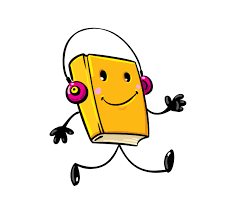 * Dopuszcza się nagranie fragmentu własnej powieści. 